TOREK, 5.5.2020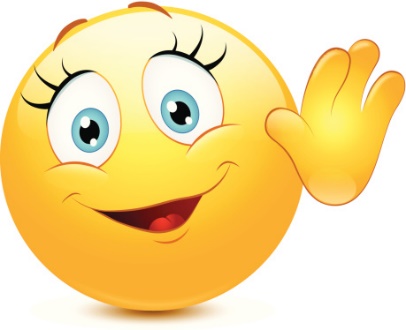 ŠPORTOgrej se s tekom in z gimnastičnimi vajami.Izberi cilj (koš, škatlo, žogo,…). Nariši črto, ki je od cilja oddaljena 2 metra. Postavi se za črto in z žogo poskušaj zadeti cilj. Razdaljo postopoma povečuj. SLOVENSKI JEZIKDanes je občinski praznik. Praznični program bo potekal na daljavo z Lavričevega trga. Spremljaj neposredni prenos učne ure za vse šolarje od 10.00-11.00 preko občinske spletne strani (https://www.ajdovscina.si/).MATEMATIKAPreberi si spodnjo razlago pisnega deljenja z dvojnim prehodom.Razlago si lahko ogledaš tudi na posnetku:https://v637g.app.goo.gl/znYxHxR73Liw5qVJ7POZOR! Pri PREIZKUSU mi množimo drugače, kot je na posnetku – podpisujemo pod PRVI FAKTOR oz. MNOŽENEC!V zvezek napiši naslov Pisno deljenje z dvojnim prehodom in spodaj prepiši razlago.Reši naloge v delovnem zvezku Radovednih 5, 3.del, str. 78 in 79.PISNO DELJENJE z dvojnim prehodom                                        Računam tako:7  4  4  :  3  =  2  4  8      7:3=2, ost.1 (1 podpišem in 4 prepišem dol)1  4                                            14:3=4, ost.2 (2 podpišem in 4 prepišem dol)      2  4                24:3=8, ost.0 (0 podpišem in nič več ni za prepisat dol)0 ost.  Konec računa.        =                                                                                                                                                           Primer: Prepiši račun, izračunaj in naredi preizkus.5 3 6 : 4 = DRUŽBAPreberi snov v učbeniku na straneh 66 in 67 (Storitvene dejavnosti).V zvezek napiši/nariši miselni vzorec o prebrani snovi. K vsaki ključni besedi dopiši bistvene podatke.Lahko si pomagaš z interaktivnim gradivom na povezavi:https://www.radovednih-pet.si/vsebine/rp4-dru-sdz-osn/#                                            KAJ SO STORITVENE DEJAVNOSTI?											JAVNE SLUŽBE            POKLIC     STORITVENE DEJAVNOSTINEGOSPODARSKE DEJAVNOSTI		                                                            IZOBRAZBA	        